Дата06.02.2020ПредметматематикаКласс6-А, 6-Б, 6-ВУчительСотникова Наталья ВалерьевнаТема Сложение рациональных чисел. Содержание:Повторить правило сложения рациональных чисел.Выполнить тесты Код доступа 4031246Открыть ссылку
join.naurok.ua     Дорогие ребята! Не забываем проходить задания в Матифик! У вас есть хорошая возможность стать  лидерами в «Математических гонках». А также до 26 февраля принять участие в математической олимпиаде на сайте «НА УРОК» (пароли те же, что были в осенней сессии).                                          Желаю успехов! 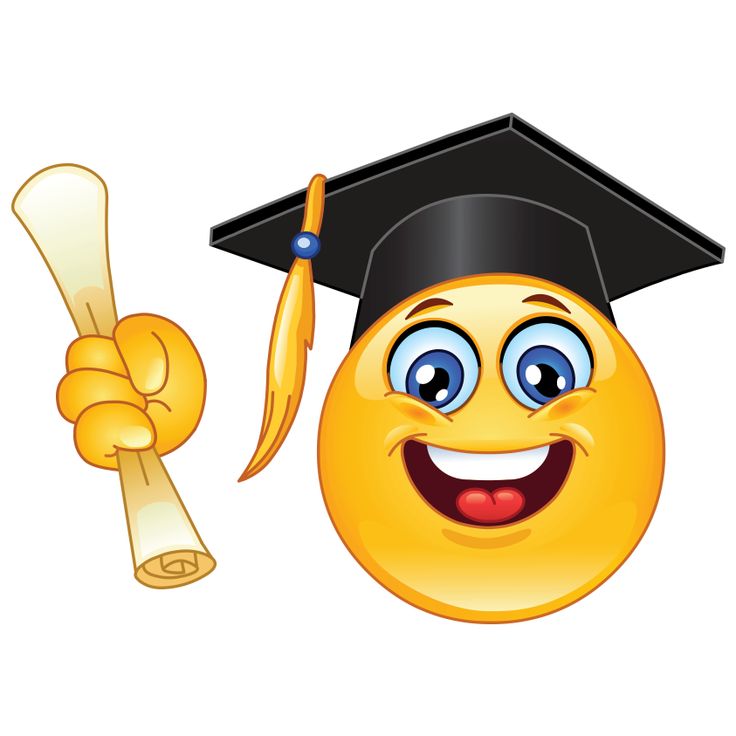 Содержание:Повторить правило сложения рациональных чисел.Выполнить тесты Код доступа 4031246Открыть ссылку
join.naurok.ua     Дорогие ребята! Не забываем проходить задания в Матифик! У вас есть хорошая возможность стать  лидерами в «Математических гонках». А также до 26 февраля принять участие в математической олимпиаде на сайте «НА УРОК» (пароли те же, что были в осенней сессии).                                          Желаю успехов! Срок выполненияДо 07.02.2020 Дата06.02.2020ПредметгеометрияКласс8-В, 8-ГУчительСотникова Наталья ВалерьевнаТемаПерпендикуляр и наклонная, их свойстваСодержание:Проверить домашнее задание   №529 1) 5см, 2)3√13см                                                         №530 1) 9см, 2) 2√69 смИзучить новый материал (записать краткий конспект)3. Выполнить тестовое задание:1. Пусть MN — перпендикуляр, опущенный из точки М на прямую а, а Р и R — любые точки прямой а (рис. 3). Какое утверждение неправильное?1) Отрезки MP и MR называются наклонными, проведенными из точки М к прямой а.2) PN и RN — проекция наклонных MP и MR.3) Если PN < NR, то MP < MR.4) Из данной точки вне прямой можно провести к ней три наклонные одинаковой длины.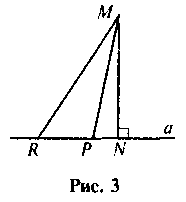 2. Наклонная длиной 10 см, проведенная из данной точки к прямой, имеет проекцию длиной 6 см. Вычислите длину перпендикуляра, опущенного из этой точки на прямую.1) 9 см; 2) 8 см; 3) 7 см; 4) 6 см.3. Из точки К к прямой а проведены перпендикуляр и наклонная длиной соответственно 15 см и 17 см. Найдите проекцию наклонной.1) 6 см; 2) 7 см; 3) 8 см; 4) 9 см.4. В треугольнике ABC C = 90°, CDAB, AC = 13 см, CD = 5 см, AB = 20 см (рис. 4). Найдите проекцию катета СВ на гипотенузу АВ.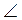 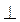 1) 5 см; 2) 6 см; 3) 7 см; 4) 8 см.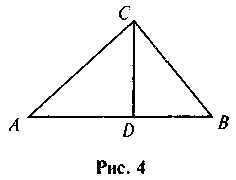 5. Отрезок MN равен 25 см. Его концы лежат от прямой а на расстоянии 4 см и 11 см. Найдите проекцию отрезка MN на эту прямую.1) 22 см; 2) 23 см; 3) 24 см; 4) 20 см.Содержание:Проверить домашнее задание   №529 1) 5см, 2)3√13см                                                         №530 1) 9см, 2) 2√69 смИзучить новый материал (записать краткий конспект)3. Выполнить тестовое задание:1. Пусть MN — перпендикуляр, опущенный из точки М на прямую а, а Р и R — любые точки прямой а (рис. 3). Какое утверждение неправильное?1) Отрезки MP и MR называются наклонными, проведенными из точки М к прямой а.2) PN и RN — проекция наклонных MP и MR.3) Если PN < NR, то MP < MR.4) Из данной точки вне прямой можно провести к ней три наклонные одинаковой длины.2. Наклонная длиной 10 см, проведенная из данной точки к прямой, имеет проекцию длиной 6 см. Вычислите длину перпендикуляра, опущенного из этой точки на прямую.1) 9 см; 2) 8 см; 3) 7 см; 4) 6 см.3. Из точки К к прямой а проведены перпендикуляр и наклонная длиной соответственно 15 см и 17 см. Найдите проекцию наклонной.1) 6 см; 2) 7 см; 3) 8 см; 4) 9 см.4. В треугольнике ABC C = 90°, CDAB, AC = 13 см, CD = 5 см, AB = 20 см (рис. 4). Найдите проекцию катета СВ на гипотенузу АВ.1) 5 см; 2) 6 см; 3) 7 см; 4) 8 см.5. Отрезок MN равен 25 см. Его концы лежат от прямой а на расстоянии 4 см и 11 см. Найдите проекцию отрезка MN на эту прямую.1) 22 см; 2) 23 см; 3) 24 см; 4) 20 см.Срок выполненияДо 10.02.2020 Выполненные задания отправляем на эл. почтуnataliyasotnikovaaa@gmail.com Дата06.02.2020ПредметматематикаКласс5-ВУчительСотникова Наталья ВалерьевнаТемаОкругление десятичных дробейСодержание:Повторите правила округления десятичных дробей и выполните тестовые заданияКод доступа 7794746Используйте  этот код, 
открыв ссылку
join.naurok.uaДорогие ребята! Не забываем проходить задания в Матифик! А также до 26 февраля принять участие в математической олимпиаде на сайте «НА УРОК» (пароли те же, что были в осенней сессии).                                          Желаю успехов! 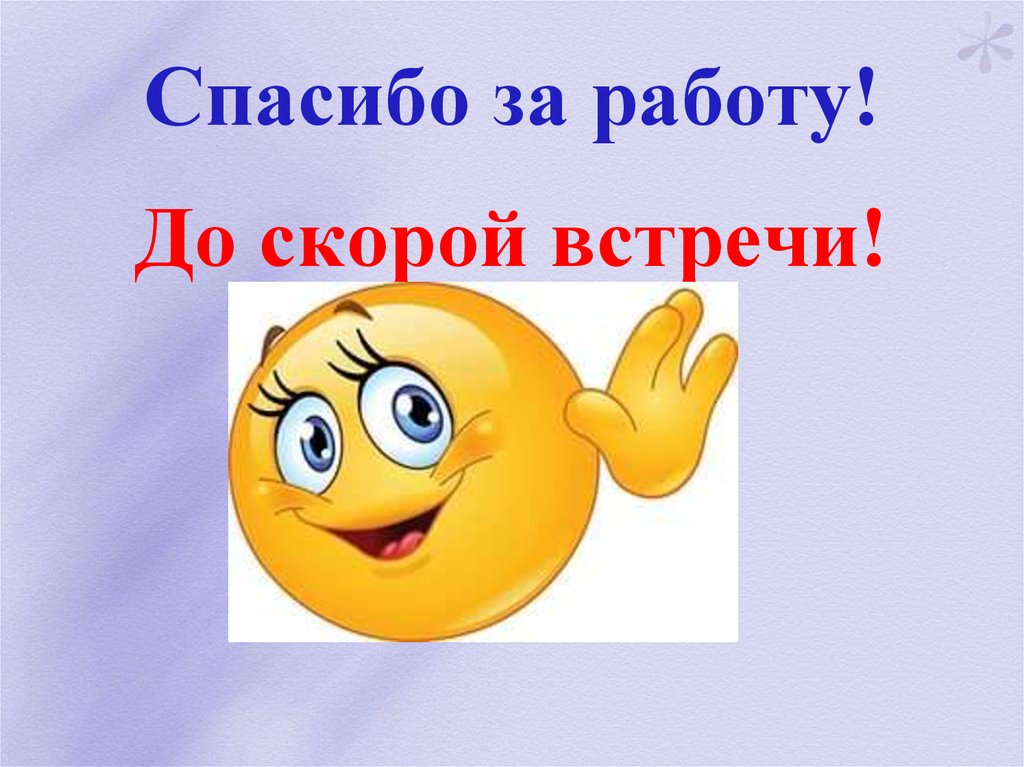 Содержание:Повторите правила округления десятичных дробей и выполните тестовые заданияКод доступа 7794746Используйте  этот код, 
открыв ссылку
join.naurok.uaДорогие ребята! Не забываем проходить задания в Матифик! А также до 26 февраля принять участие в математической олимпиаде на сайте «НА УРОК» (пароли те же, что были в осенней сессии).                                          Желаю успехов! Срок выполненияДо 07.02.2020 Выполненные задания отправляем на эл. почтуnataliyasotnikovaaa@gmail.com 